Промежуточная аттестация по геометрии за 1 полугодие11 классаСпецификация работыДиагностика направлена на выявления умений полученных в результате изучения школьного предмета «Геометрия» в первом полугодии. Диагностика включает 15 заданий.Общее время, необходимое для выполнения заданий составляет 60 минут.Каждое правильно выполненное задание 1-10 оценивается в 1 балл, задания 11-15 оцениваются в 2 балла.Все задания являются заданиями закрытого типа с одним правильным ответом.                  Максимальный балл за работу – 20.Оценивание заданий проходит в соответствии с критериями, содержащимися в таблице.В таблице показаны проверяемые умения, уровень сложности (Б или П), номер задания, отводимое усреднённое время на его решение обучающимися, а также типы предлагаемых заданий и баллы за задание при правильном его решении.Спецификация работыПеревод набранных баллов в отметкуКодификатор предметных результатов по геометрии в 11  классеМетоды математики Применять известные методы при решении стандартных математических задач; замечать и характеризовать математические закономерности в окружающей действительности; приводить примеры математических закономерностей в природе, в том числе характеризующих красоту и совершенство окружающего мира и произведений искусстваГеометрия  Оперировать на базовом уровне понятиями: точка, прямая, плоскость в пространстве, параллельность и перпендикулярность прямых и плоскостей;распознавать основные виды многогранников (призма, пирамида, прямоугольный параллелепипед, куб, цилиндр, конус);изображать изучаемые фигуры от руки и с применением простых чертежных инструментов;делать (выносные) плоские чертежи из рисунков простых объемных фигур: вид сверху, сбоку, снизу;извлекать информацию о пространственных геометрических фигурах, представленную на чертежах и рисунках;решать планиметрические задачи на нахождение геометрических величин (длин, углов,площадей)Проводить доказательные рассуждения при решении задач, оценивать логическую правильность рассуждений;находить  площади поверхностей простейших многогранников  с применением формул.В повседневной жизни и при изучении других предметов:абстрактные геометрические понятия и факты с реальными жизненными объектами и ситуациями;использовать свойства пространственных геометрических фигур для решения типовых задач практического содержания;соотносить площади поверхностей тел одинаковой формы различного размера;оценивать форму правильного многогранника после спилов, срезов и т.п. (определять количество вершин, ребер и граней полученных многогранников) Векторы и координаты в пространстве 3.1. Оперировать на базовом уровне понятием декартовы координаты в пространстве; 3.2.  находить координаты вершин куба и прямоугольного параллелепипеда;3.3.  решать простейшие задачи в координатахКонтрольно-измерительные материалыНомер заданияУровень сложностиТип заданияПроверяемые уменияВремя выполнения, минБалл за заданиеБЗакрытая  форма  задания с обоснованным решением1.1; 2.1; 2.2; 2.3; 2.4; 2.5; 2.6;  2.831БЗакрытая  форма  задания с обоснованным решением1.1; 2.1; 2.2; 2.3; 2.4; 2.5; 2.6; 2.7; 2.8413БЗакрытая  форма  задания с обоснованным решением1.1; 2.1; 2.2; 2.3; 2.4; 2.5; 2.6; 2.7; 2.8414БЗакрытая  форма  задания с обоснованным решением1.1; 2.1; 2.2; 2.3; 2.4; 2.5; 2.6; 2.8415БЗакрытая  форма  задания с обоснованным решением1.1; 2.1; 2.2; 2.3; 2.4; 2.5; 2.6; 2.7; 2.8416БЗакрытая  форма  задания с обоснованным решением1.1; 2.6417БЗакрытая  форма  задания с обоснованным решением1.1; 2.1; 2.2; 2.3; 2.4; 2.5; 2.6; 2.8418БЗакрытая  форма  задания с обоснованным решением1.1; 2.6419БЗакрытая  форма  задания с обоснованным решением1.1; 2.1; 2.2; 2.3; 2.4; 2.5; 2.6; 2.7; 2.84110БЗакрытая  форма  задания с обоснованным решением1.1; 2.64111БЗакрытая  форма  задания с обоснованным решением1.1; 2.1; 2.2; 2.3; 2.4; 2.5; 2.6; 2.7; 2.84212БЗакрытая  форма  задания с обоснованным решением1.1; 2.1; 2.2; 2.3; 2.4; 2.5; 2.6; 2.7; 2.84213БЗакрытая  форма  задания с обоснованным решением1.1; 2.1; 2.2; 2.3; 2.4; 2.5; 2.6; 2.7; 2.84214БЗакрытая  форма  задания с обоснованным решением1.1; 3.1; 3.2; 3.34215ПЗакрытая  форма  задания с обоснованным решением1.1; 2.1; 2.2; 2.3; 2.4; 2.5; 2.6; 2.7; 2.852Отметка в пятибалльной системеЗначение в %Значение в баллахОтметка «2»Менее 50% от максимально возможного балла за первую часть ( базовый уровень)Менее 8 балловОтметка «3»Более 50 % от максимально возможного балла за первую часть работы до 70% от максимально возможного балла за работуОт 8 до 13 балловОтметка «4»От 70 % до 90 % от максимально возможного балла за работуОт 14 до 18 балловОтметка «5»Свыше 90% от максимально возможного балла за работу Свыше 18 балловЗаданиеКритерий достижения планируемого результата Правильный ответПлощадь осевого сечения цилиндра равна 28. Найдите площадь боковой поверхности цилиндра, деленную на 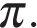 Обоснованно получен верный ответПлощадь боковой поверхности цилиндра равна , а высота — 6. Найдите диаметр основания.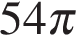 Обоснованно получен верный ответПлощадь боковой поверхности цилиндра равна 15, а диаметр основания равен 5. Найдите высоту цилиндра.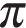 Обоснованно получен верный ответПлощадь осевого сечения цилиндра равна , площадь основания равна . Вычислите высоту и площадь боковой поверхности цилиндра.Обоснованно получен верный ответПлощадь боковой поверхности цилиндра равна , высота цилиндра равна 3. Найти площадь полной поверхности цилиндра.Обоснованно получен верный ответВ тупоугольном  треугольнике АВС:  АС=ВС, АВ=20, . Найти площадь АВС.Обоснованно получен верный ответОсевое сечение цилиндра – квадрат, диагональ которого 4 см. Найдите площадь боковой поверхности цилиндра.Обоснованно получен верный ответСторона ромба равна 3, острый угол 30Найти радиус вписанной окружности.Обоснованно получен верный ответРадиус основания конуса равен 6 см, а образующая наклонена к плоскости основания под углом 60°. Найдите площадь сечения, проходящего через две образующие, угол между которыми равен 45° и площадь боковой поверхности конуса.Обоснованно получен верный ответСторона ромба равна 3, острый угол 30Найти радиус вписанной окружности.Обоснованно получен верный ответДиаметр шара равен d. Через конец диаметра проведена плоскость под углом 45° к нему. Найдите площадь сечения шара этой плоскостью.Обоснованно получен верный ответВ цилиндре проведена плоскость, параллельная оси и отсекающая от окружности основания дугу в 90°. Диагональ сечения равна 10 см и удалена от оси на 4 см. Найдите площадь боковой поверхности цилиндра.Обоснованно получен верный ответВ треугольнике АВС   ВМ- медиана. А(-1;2;2) , В(2;-2;-6) ;  М(1;1;-1). Найти  длину стороны ВС.Обоснованно получен верный ответДаны два вектора  и . Найти  и  Обоснованно получен верный ответДан равнобедренный треугольник АВС : АС=ВС,   А(1;-2;1), В(3;2;-3). Вершина С лежит на оси ординат. Найти площадь треугольника АВС.Обоснованно получен верный ответ